2019 WESTERN RCEME GOLF
TOURNAMENT REGISTRATION FORM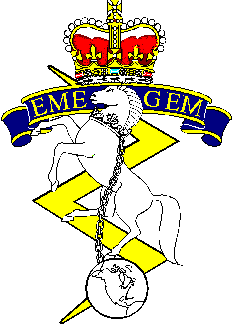 Edmonton Garrison Memorial Golf and Curling Club29 0800 August 2019: Shotgun Start 4 Ball-Best Ball (Single Round)Entry includes Golf Carts, BBQ Style Hotdog & a Beer. Menu Items available for purchase at EGMGCC throughout.Payment and RegistrationCash, Cheques* or E-Transfer** Accepted*Cheques payable to “Western EME Fund” – No post-dated cheques, please.*
**E-Transfer to westernrcemefund@gmail.com ** Entry Fee:		$60.00 per person (non-members) 			$25.00 for members of Edmonton Garrison Memorial Golf and Curling Club (must provide ID) Must Register by 22 Aug 19Team Name:____________________________________

No fee for spares. Only 4 golfers permitted on green at a time. Check any that apply:Total Due: $__________________        □ Cheque Enclosed □ E- Transfer □ Cash Payment        
  At Least one RCEME member or past member on team.
 Please submit registration form and payment to:
Sgt Terence Svensrud, Maint Coy 1 Svc Bn, by 22 August 2019.
TERENCE.SVENSRUD@FORCES.GC.CA
TEL: 780-973-4011 X 2176GolferNameMember of EGMGCC? (Yes/No)1234Spare